IntroductionGuidelines for the MSU Alumni Association 2023 Emerging Scholar AwardThe MSU Alumni Association Emerging Scholar Award gives special recognition for superior research, scholarly, or creative work conducted by Murray State University faculty members who are in the early phase of their careers and who show professional promise. Significant achievements associated with the nominee’s work should have been realized while the nominee has held a faculty position at Murray State University. Two prizes are awarded: one in the area STEM, and one in SSHA areas.AwardEach award is for $500, and each recipient name will be engraved on the MSU Alumni Association Emerging Scholar Award plaque located in the Murray State University Alumni Center.EligibilityFaculty holding a full-time tenure-track appointment and having no more than five years of academic experience in a tenure-track position are eligible for the Emerging Scholar Award. Nominations/applications can include work performed prior to beginning at Murray State University. Award decisions, however, will place significant emphasis on any work performed while employed by Murray State University.NominationsColleagues, collaborators, departments, schools/colleges, or recognized campus organizations may nominate faculty for the award. Nominations will be made by submission of a nomination form (available on the Research Policy Committee web page, at the link below). Only one nomination is needed to place a candidate's name in nomination.https://docs.google.com/forms/d/e/1FAIpQLSd-VBM31huhJtn3jMRl_NLA_8unFSRQQggZHnt0V6VGhkrwWw/viewformThe Nomination Form includes the following information:Full name of nomineeSTEM or SSHACollege/School and DepartmentNominee's current positionBrief justification of why the nominee should receive the awardImportant DatesFebruary 6, 2023: Nomination form submitted (electronically)February 13, 2023: Finalists for the awards will be notifiedFebruary 24, 2023: Deadline for finalists identified by the committee to submit electronic        application packages to the Chair of the Research Policy CommitteeMarch 13, 2023: Notification to Provost, and upon verification, notification to the Director of Alumni RelationsMaterials Requested from NomineesThe Research Policy Committee will screen the CVs of all nominated individuals and invite selected nominees to submit full application packages. These nominees will submit a full application package (electronic copy) consisting of the following:   CV. Update copy. 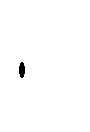    Sample Reprints. Include reprints or copies of published materials, as well as items that are in press or accepted for publication. It is not necessary to submit copies of all publications, rather submit a sample of best work. Research Summary. The summary should contain a brief description(s), UNDERSTANDABLE TO THE LAY READER, of the completed research project(s) highlighting the significance of the research. The format of this section is flexible with the main limitation being length—NOT MORE THAN TEN (10) PAGES. The nominee may wish to usethis section to describe the development of his/her research over the course of his/her career. In addition, the prestige (impact factor or rejection rate) of journals in which the nominee has published may be noted or the amount of effort or time devoted to certain projects may be indicated. Similarly, information related to the impact of the research (e.g., citations, applications, reprint requests, etc.) can also be included in this section.   Letters of Support. The nominees should have THREE letters of support sent to the Chair of the Research Policy Committee before the February 24 deadline. All of the letters should be from individuals well acquainted with the nominee’s research, qualifications and accomplishments. The letters should also address the broad impact andsignificance of the nominee’s research and be understandable to the lay reader. The committee encourages the nominees to request at least ONE of the letters from an individual external to Murray State University.Selection of Emerging ScholarsThe Research Policy Committee will review the application packages and recommend individuals to be recipients of the Emerging Scholar Award to the MSU Alumni Association and the Provost. The awards will be presented at the annual Faculty Recognition Banquet in April.Modified 12/16/22